УКРАЇНАПОЧАЇВСЬКА  МІСЬКА  РАДА	СЬОМЕ  СКЛИКАННЯ	ПРОЕКТДВАДЦЯТА  СЕСІЯРІШЕННЯ  Від  «   »   березня    2017 року                                                                    №_____Про затвердження проекту землеустроющодо зміни цільового призначенняземельної  ділянки для будівництва та обслуговування житлового будинку, господарських будівель і споруд в м. Почаїв, вул. Граби, гр. Трофимлюку А.В.              Розглянувши заяву жителя м. Почаїв, вул. Граби, 1, гр. Трофимлюка А.В., який просить затвердити проект землеустрою щодо зміни цільового призначення земельної  ділянки для будівництва та обслуговування житлового будинку, господарських будівель і споруд м. Почаїв, вул. Граби  та передати дану ділянку безоплатно у власність, керуючись ст. 12,79,107,118,120,121,125,126,186 Земельного кодексу України, ст. 26 Закону України “Про місцеве самоврядування в Україні ”, ст. 25 Закону України "Про землеустрій", ст. 21 Закону України "Про державний земельний кадастр", Закону України "Про державну реєстрацію речових прав на нерухоме майно та їх обтяжень", сесія Почаївської міської ради                                                           В И Р І Ш И Л А : Затвердити гр. Трофимлюку Анатолію Васильовичу проект землеустрою щодо зміни цільового призначення земельної ділянки площею 0,0400 га для будівництва та обслуговування житлового будинку, господарських будівель і споруд за кадастровим номером    6123410500:02:001:2867 у  м. Почаїв, вул. Граби, землі житлової та громадської забудови в межах населеного пункту. Передати гр. Трофимлюку Анатолію Васильовичу безоплатно у власність земельну ділянку площею 0,0400 га для будівництва та обслуговування житлового будинку, господарських будівель і споруд в м. Почаїв,  вул. Граби.Зареєструвати речові права на земельну ділянку у встановленому законодавством порядку.Контроль за   виконанням даного рішення покласти на постійну депутатську комісію з питань містобудування, архітектури, земельних відносин та охорони навколишнього природного середовища.Капрічук О.М.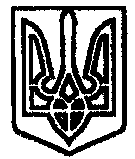 